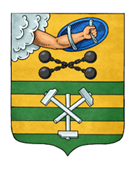 ПЕТРОЗАВОДСКИЙ ГОРОДСКОЙ СОВЕТ24 сессия 28 созываРЕШЕНИЕот 5 июня 2019 г. № 28/24-478О досрочном освобождении Григорьева А. В. от должности заместителя Председателя Контрольно-счетной палаты Петрозаводского городского округаНа основании Федерального закона от 06.10.2003 № 131-ФЗ «Об общих принципах организации местного самоуправления в Российской Федерации», Федерального закона от 07.02.2011 № 6-ФЗ «Об общих принципах организации и деятельности контрольно-счетных органов субъектов Российской Федерации и муниципальных образований», главы 3.1 Устава Петрозаводского городского округа, в соответствии с Решением Петрозаводского городского Совета от 04.06.2013 № 27/19-295 «Об утверждении Положения «О Контрольно-счетной палате Петрозаводского городского округа» Петрозаводский городской СоветРЕШИЛ:Освободить досрочно от должности заместителя Председателя Контрольно-счетной палаты Петрозаводского городского округа Григорьева Алексея Владимировича 4 июня 2019 г. на основании его письменного заявления об отставке.ПредседательПетрозаводского городского Совета                                             Г.П. Боднарчук